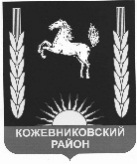 АДМИНИСТРАЦИЯ    кожевниковского   районараспоряжение________________                                                                                                                                         №_______с. Кожевниково   Кожевниковского района   Томской областиО внесении изменений в распоряжения  Администрации  Кожевниковского района  от 19.04.2013 № 182-р,  от 19.04.2013 № 183-р,  от 15.11.2013 № 614-р, от 29.11. 2013г. № 640-рО внесении изменений в распоряжения  Администрации  Кожевниковского района  от 19.04.2013 № 182-р,  от 19.04.2013 № 183-р,  от 15.11.2013 № 614-р, от 29.11. 2013г. № 640-р1. В  связи с кадровыми изменениями  внести   в распоряжения Администрации Кожевниковского района   от 19.04.2013 № 182-р «О защите персональных данных в Администрации Кожевниковского района» ,  от 19.04.2013 № 183-р «Об утверждении Перечня документов в рамках защиты персональных данных в Администрации Кожевниковского района»,  от 15.11.2013 № 614-р «Об утверждении Положения об особенностях обработки персональных данных, осуществляемой без использования средств автоматизации», от 29.11. 2013г. № 640-р «Об утверждении Положения об определении угроз безопасности персональных данных при их обработке в информационных системах  персональных данных в Администрации Кожевниковского района»  изменения в следующей редакции:«Контроль за исполнением настоящего распоряжения возложить на управляющего делами Администрации Кожевниковского района Бирюкову И.А.»2. Пункты  в редакции «Контроль за исполнением настоящего распоряжения  возложить на заместителя Главы Кожевниковского района по управлению делами Администрации Кожевниковского района  Листкову Н.С.» признать утратившими силу.3. Разместить распоряжение на официальном сайте муниципального образования Кожевниковский район.4. Распоряжение вступает в силу с даты его подписания.И. А. Бирюкова 838244 (22345)1. В  связи с кадровыми изменениями  внести   в распоряжения Администрации Кожевниковского района   от 19.04.2013 № 182-р «О защите персональных данных в Администрации Кожевниковского района» ,  от 19.04.2013 № 183-р «Об утверждении Перечня документов в рамках защиты персональных данных в Администрации Кожевниковского района»,  от 15.11.2013 № 614-р «Об утверждении Положения об особенностях обработки персональных данных, осуществляемой без использования средств автоматизации», от 29.11. 2013г. № 640-р «Об утверждении Положения об определении угроз безопасности персональных данных при их обработке в информационных системах  персональных данных в Администрации Кожевниковского района»  изменения в следующей редакции:«Контроль за исполнением настоящего распоряжения возложить на управляющего делами Администрации Кожевниковского района Бирюкову И.А.»2. Пункты  в редакции «Контроль за исполнением настоящего распоряжения  возложить на заместителя Главы Кожевниковского района по управлению делами Администрации Кожевниковского района  Листкову Н.С.» признать утратившими силу.3. Разместить распоряжение на официальном сайте муниципального образования Кожевниковский район.4. Распоряжение вступает в силу с даты его подписания.И. А. Бирюкова 838244 (22345)